Уважаемые коллеги!В честь 65 летия Институтапредлагаем поднять НАСТРОЕНИЕ себе иВсем коллегам!Объявляем ФОТО конкурс:«Снимаем НАУКУ»Что сотворите, то и ПОСМОТРИМ!Ваши «ФОТО зарисовки» присылайте по адресу:festival@bionet.nsc.ruдо 13 Июня (включительно)ТОРОПИТЕСЬ!Успехов Вам в Вашем ТВОРЧЕСТВЕ!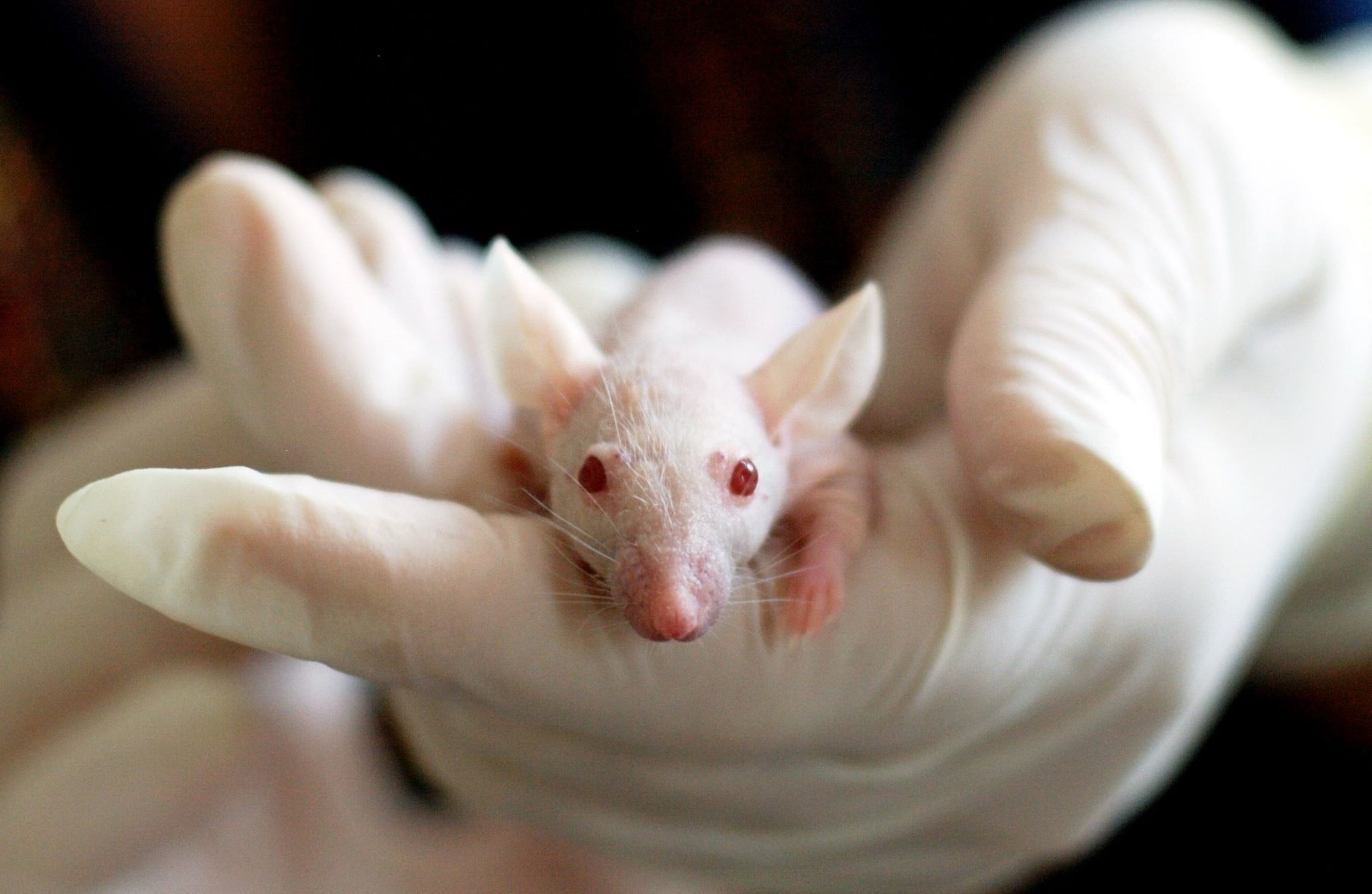 ПРОФКОМ